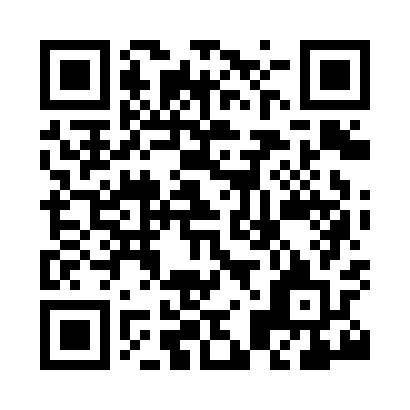 Prayer times for Rowsley, Derbyshire, UKMon 1 Jul 2024 - Wed 31 Jul 2024High Latitude Method: Angle Based RulePrayer Calculation Method: Islamic Society of North AmericaAsar Calculation Method: HanafiPrayer times provided by https://www.salahtimes.comDateDayFajrSunriseDhuhrAsrMaghribIsha1Mon2:574:441:106:519:3611:232Tue2:584:451:116:509:3611:233Wed2:584:461:116:509:3511:234Thu2:594:471:116:509:3511:235Fri2:594:481:116:509:3411:236Sat3:004:491:116:509:3411:227Sun3:004:501:126:499:3311:228Mon3:014:511:126:499:3211:229Tue3:024:521:126:499:3111:2110Wed3:024:531:126:489:3111:2111Thu3:034:541:126:489:3011:2112Fri3:044:551:126:479:2911:2013Sat3:044:561:126:479:2811:2014Sun3:054:581:126:469:2711:1915Mon3:064:591:136:469:2611:1916Tue3:065:001:136:459:2411:1817Wed3:075:021:136:459:2311:1818Thu3:085:031:136:449:2211:1719Fri3:085:041:136:439:2111:1720Sat3:095:061:136:439:1911:1621Sun3:105:071:136:429:1811:1522Mon3:115:091:136:419:1711:1523Tue3:115:101:136:409:1511:1424Wed3:125:121:136:409:1411:1325Thu3:135:131:136:399:1211:1226Fri3:145:151:136:389:1111:1227Sat3:145:161:136:379:0911:1128Sun3:155:181:136:369:0711:1029Mon3:165:191:136:359:0611:0930Tue3:175:211:136:349:0411:0831Wed3:185:231:136:339:0211:07